 «В здоровом теле — здоровый дух»На футбольном поле Северского психоневрологического интерната 11 августа 2022 года состоялось спортивное мероприятие «В здоровом теле – здоровый дух».  В соревновании принимали участие 6 опекаемых с первого этажа и 6 опекаемых с третьего этажа, а так же 15 зрителей. Воспитатели Ольга Владимировна Чекан и Дарья Андреевна Постригань подготовили для опекаемых различные спортивные эстафеты. Воспитатель Чекан Ольга Владимировна поприветствовала всех участников соревнований и пожелала удачи, а так же провела зарядку на все группы мышц.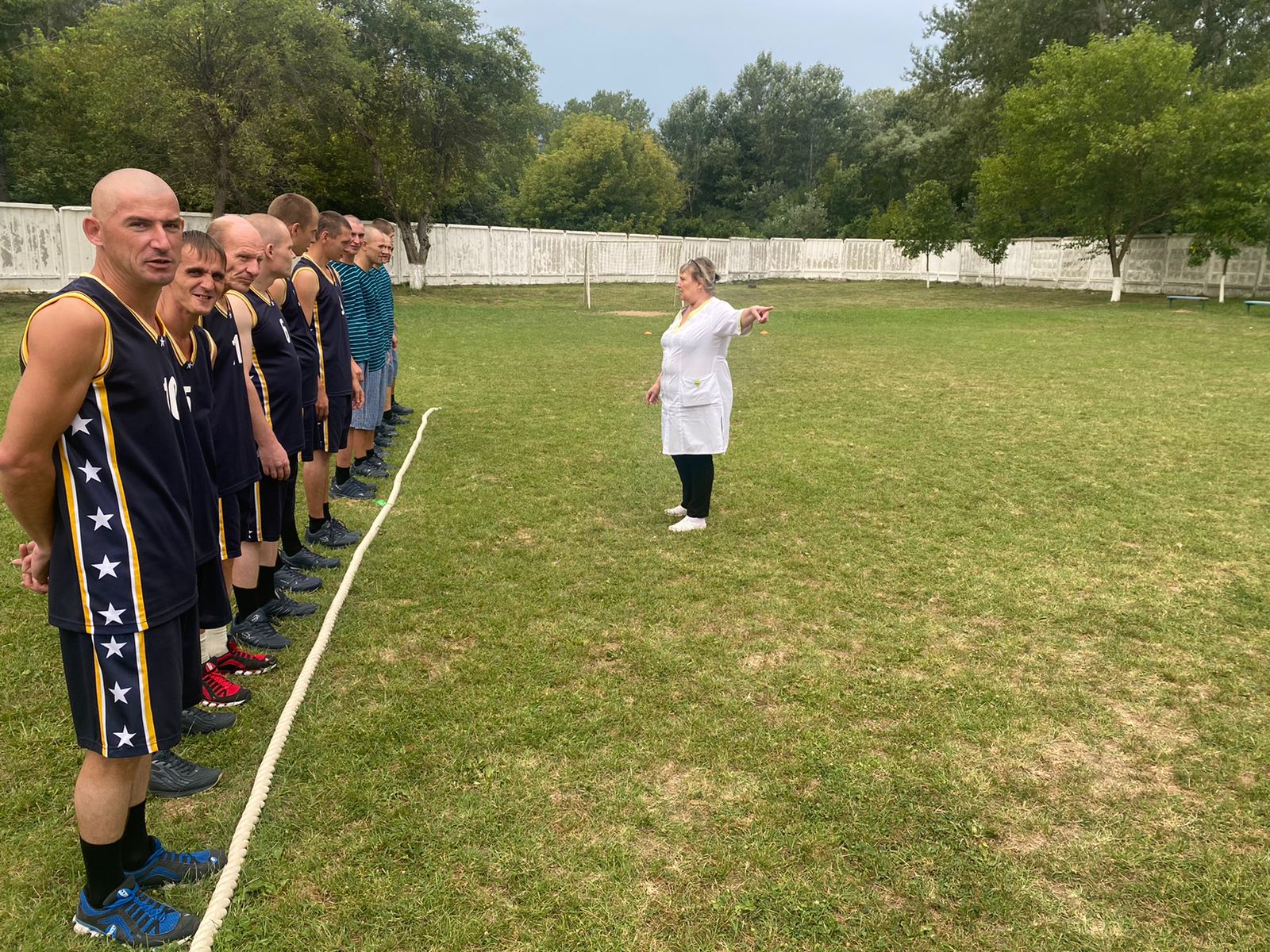 Воспитатель О.В Чекан приветствует всех участников соревнования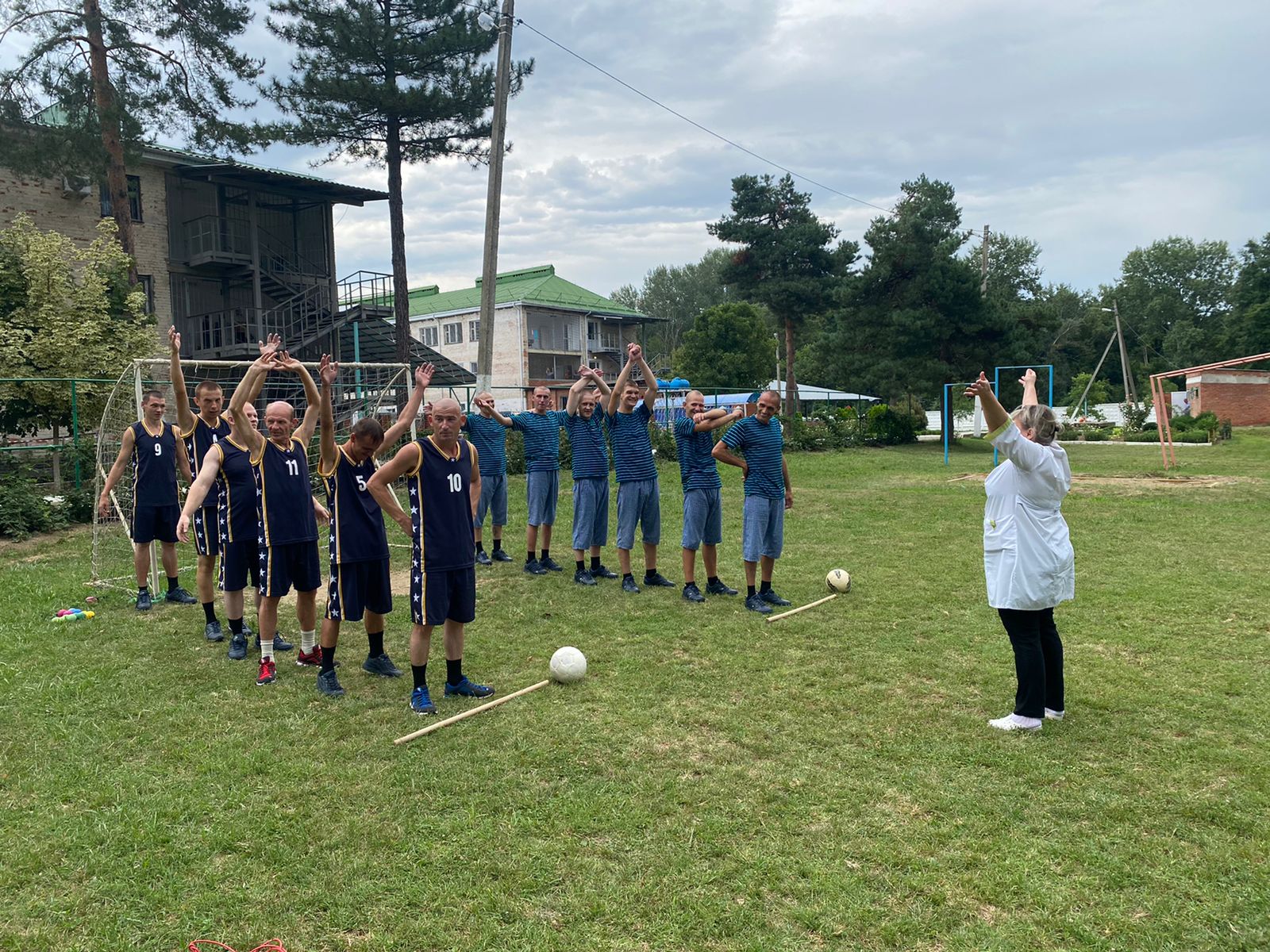 Воспитатель О.В Чекан проводит зарядку перед соревнованием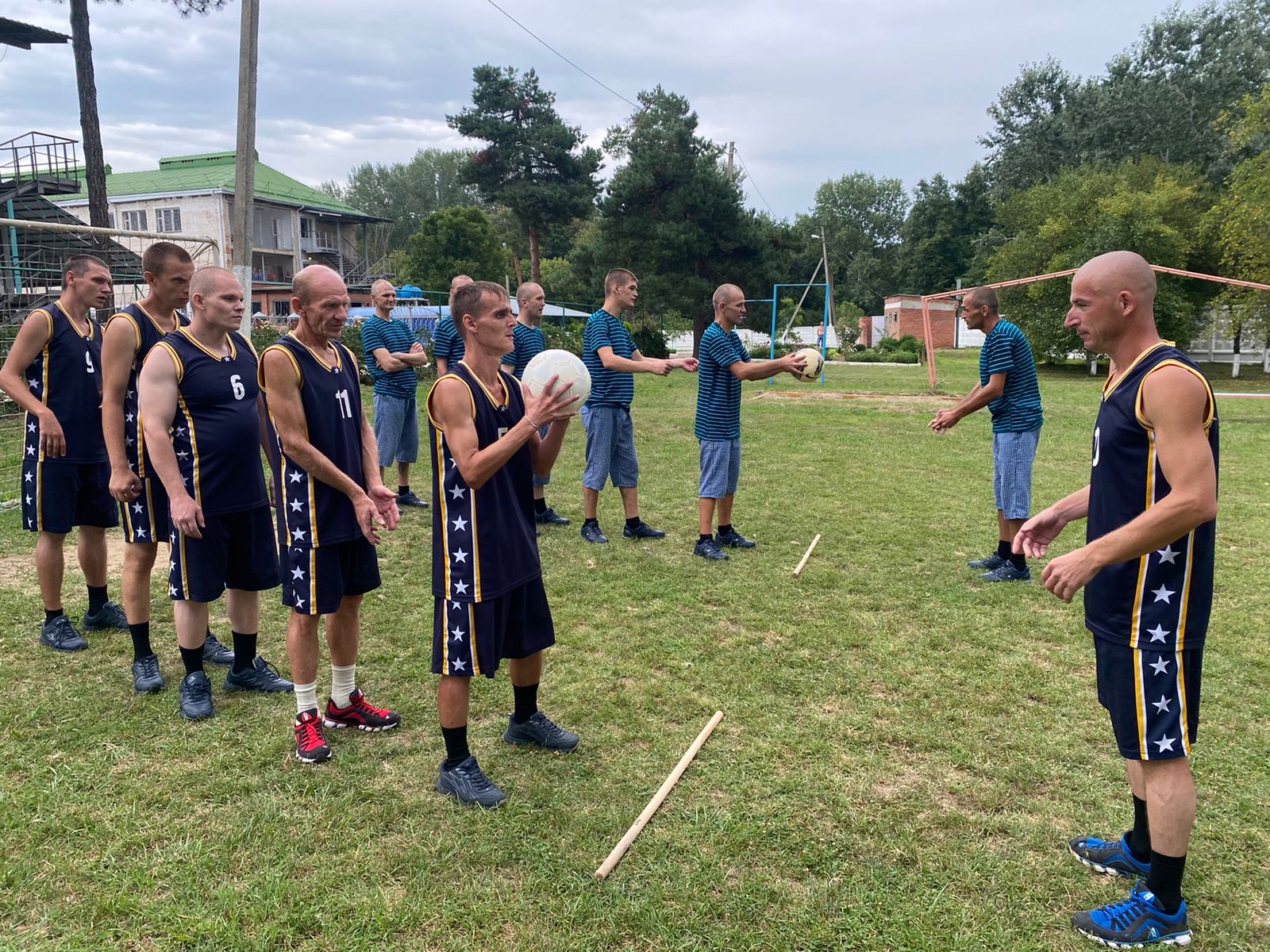 Эстафета «Броски мяча»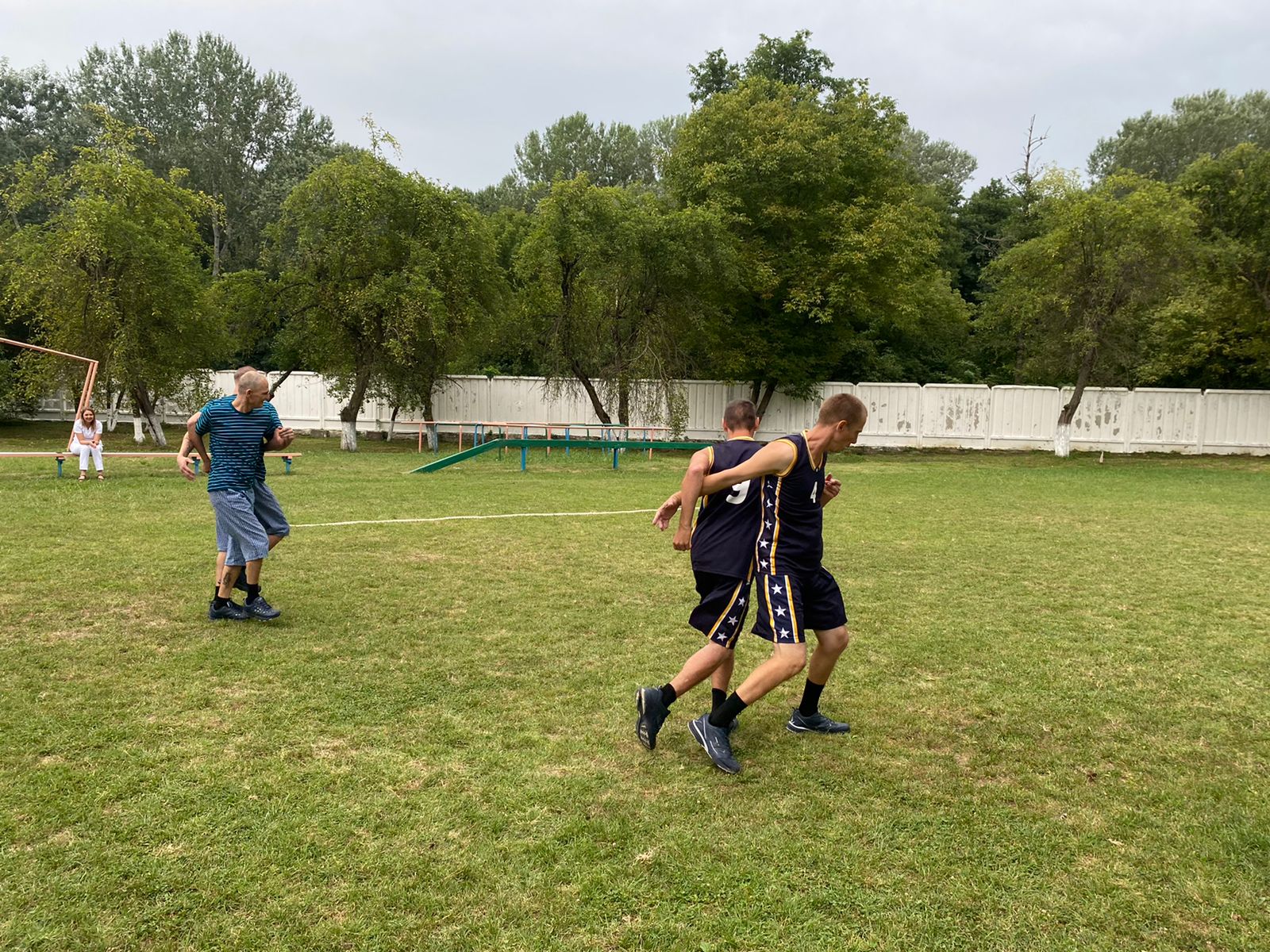 Эстафета «Дружные ребята»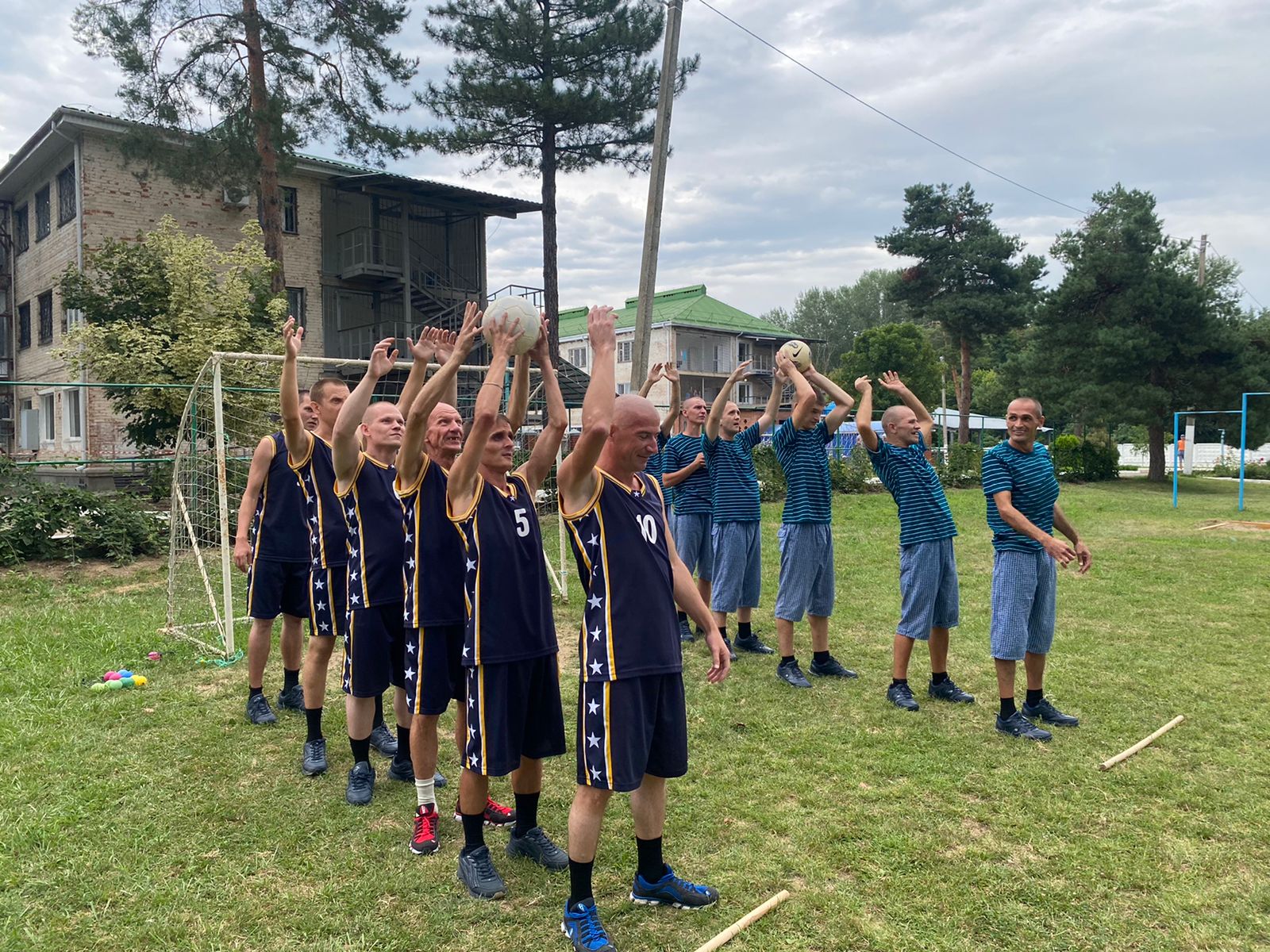 Эстафета « Передай мяч»В перерывах между эстафетами воспитатель Ольга Владимировна Чекан проводила небольшие паузы в виде разминки для отдыха участников.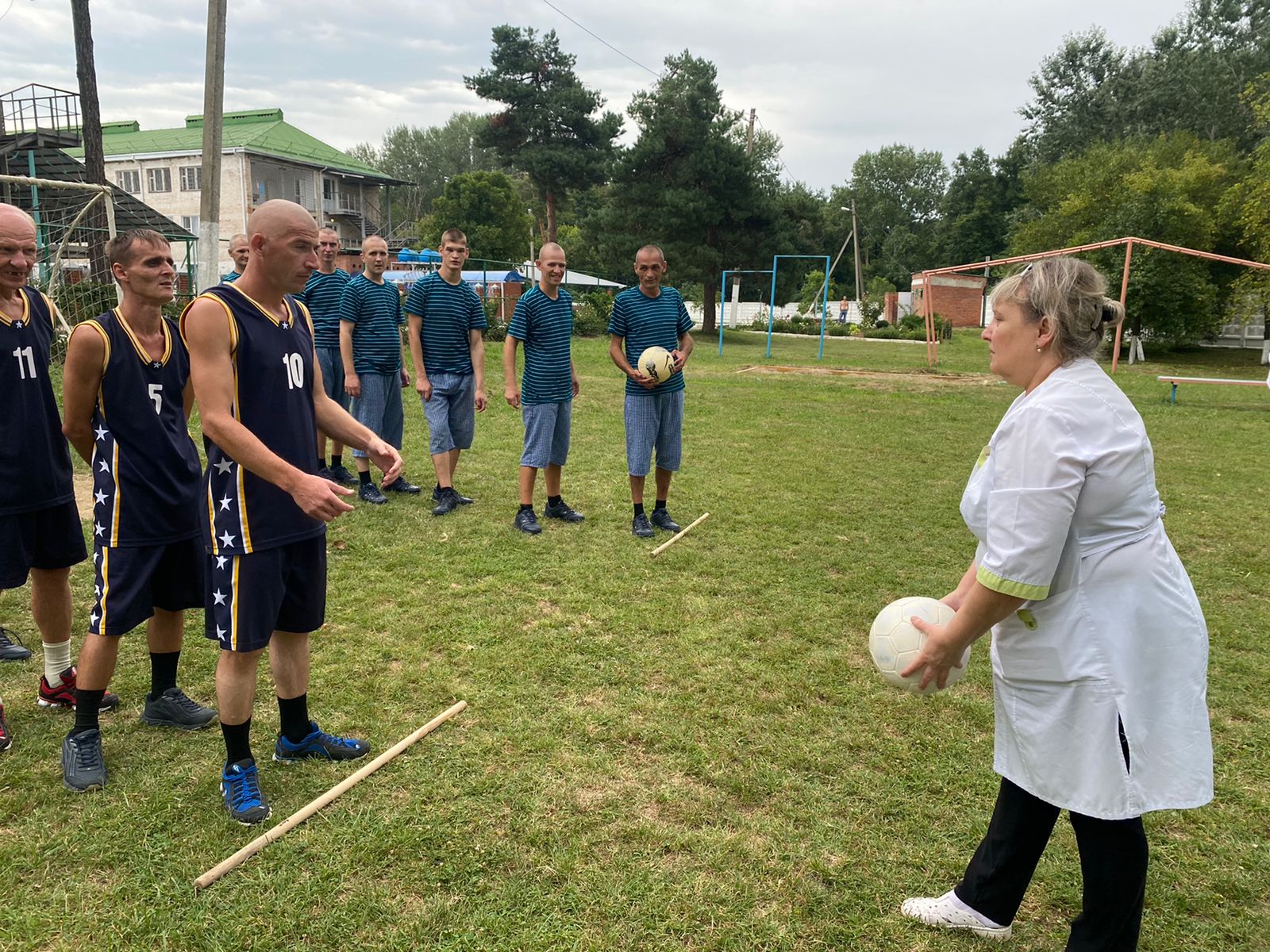 Воспитатель О.В.Чекан проводит разминку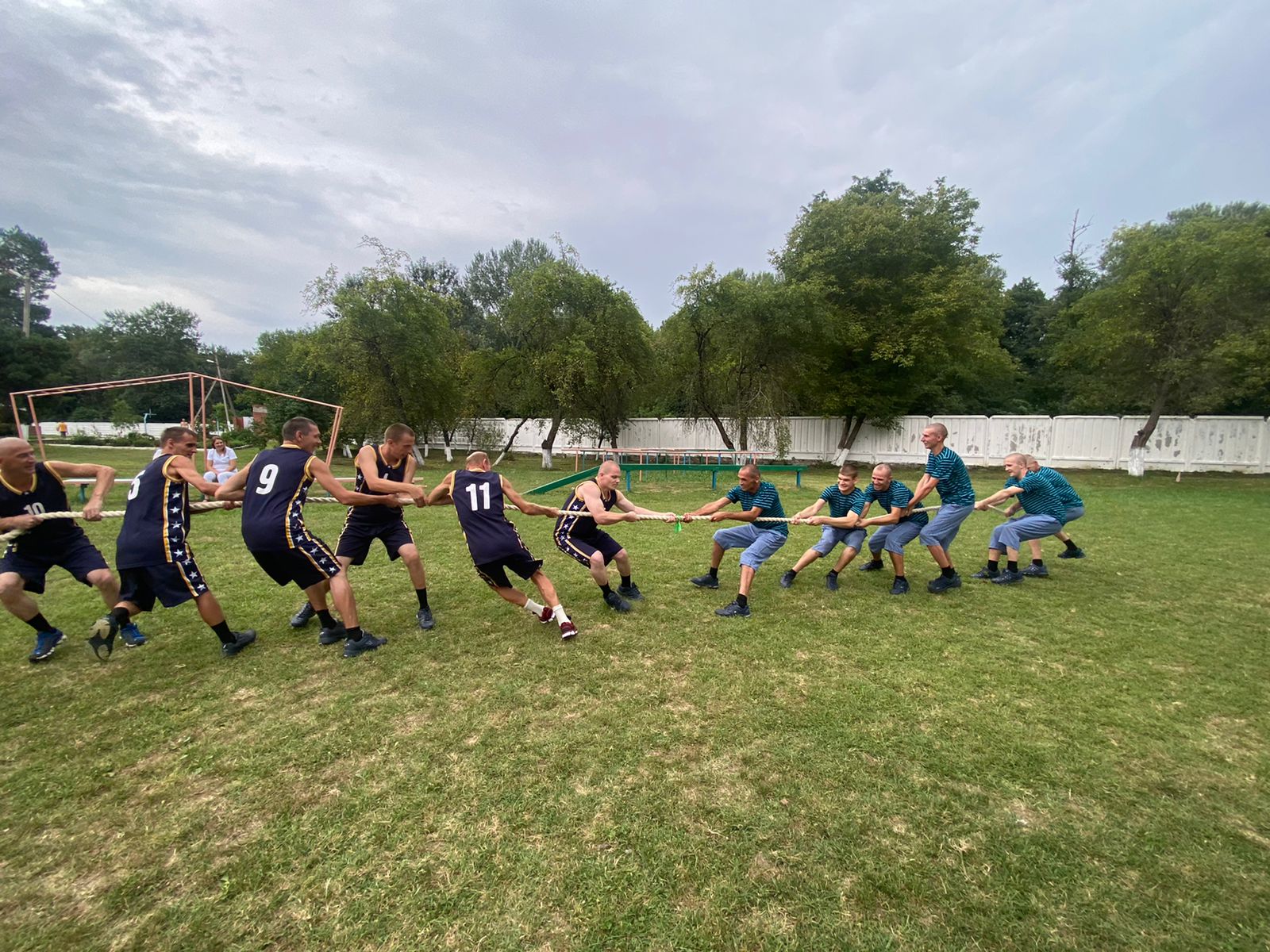 Эстафета «Перетягивание каната»По итогам соревнований команда первого этажа вырвалась вперед и одержала победу, несмотря на старания команды соперников. В завершении мероприятия воспитатели поблагодарили всех за участие и пожелали здоровья, а так же дальнейших успехов в спортивных играх.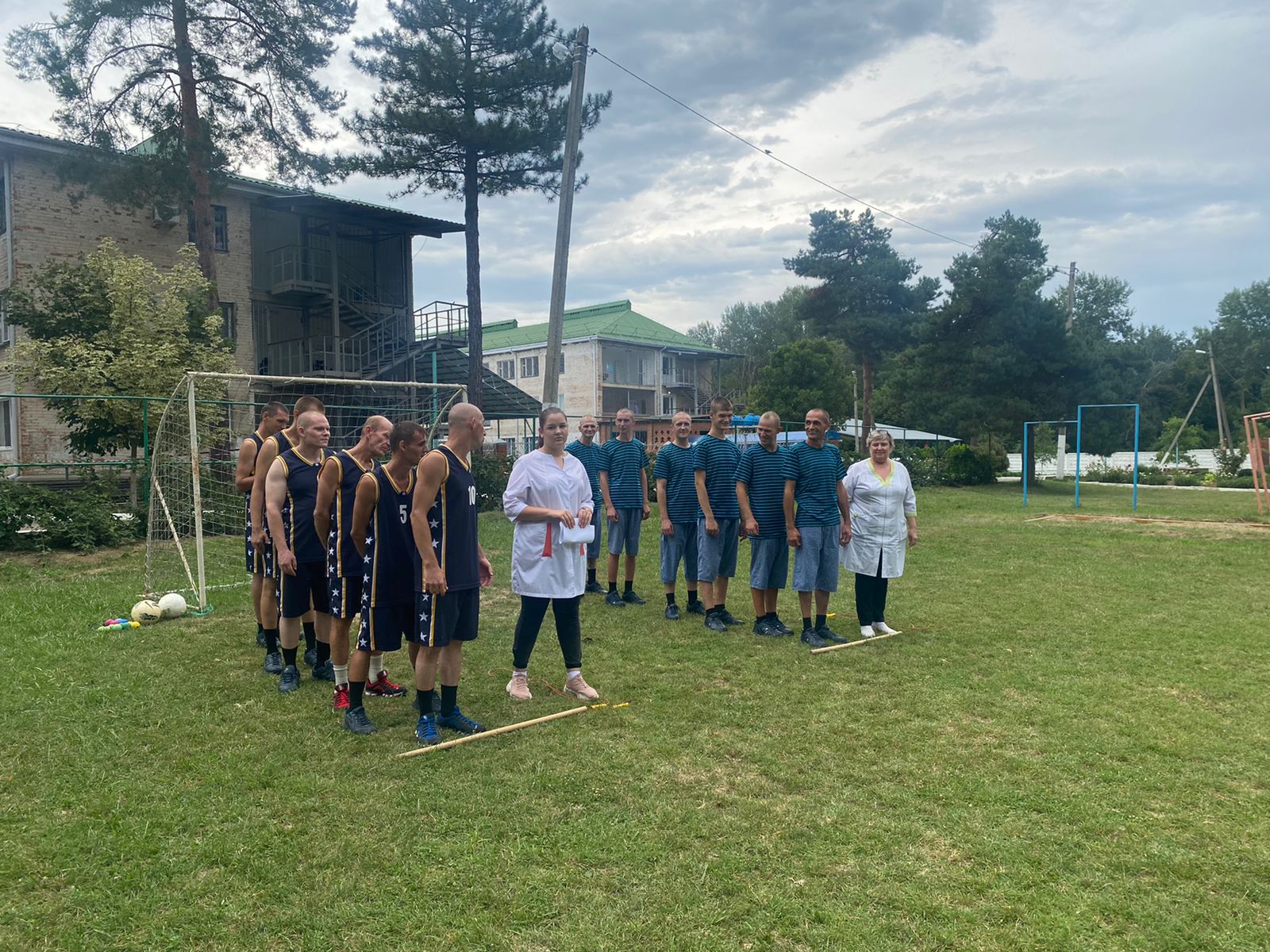 Воспитатели О.В.Чекан и Д.А.Постригань подводят итоги соревнований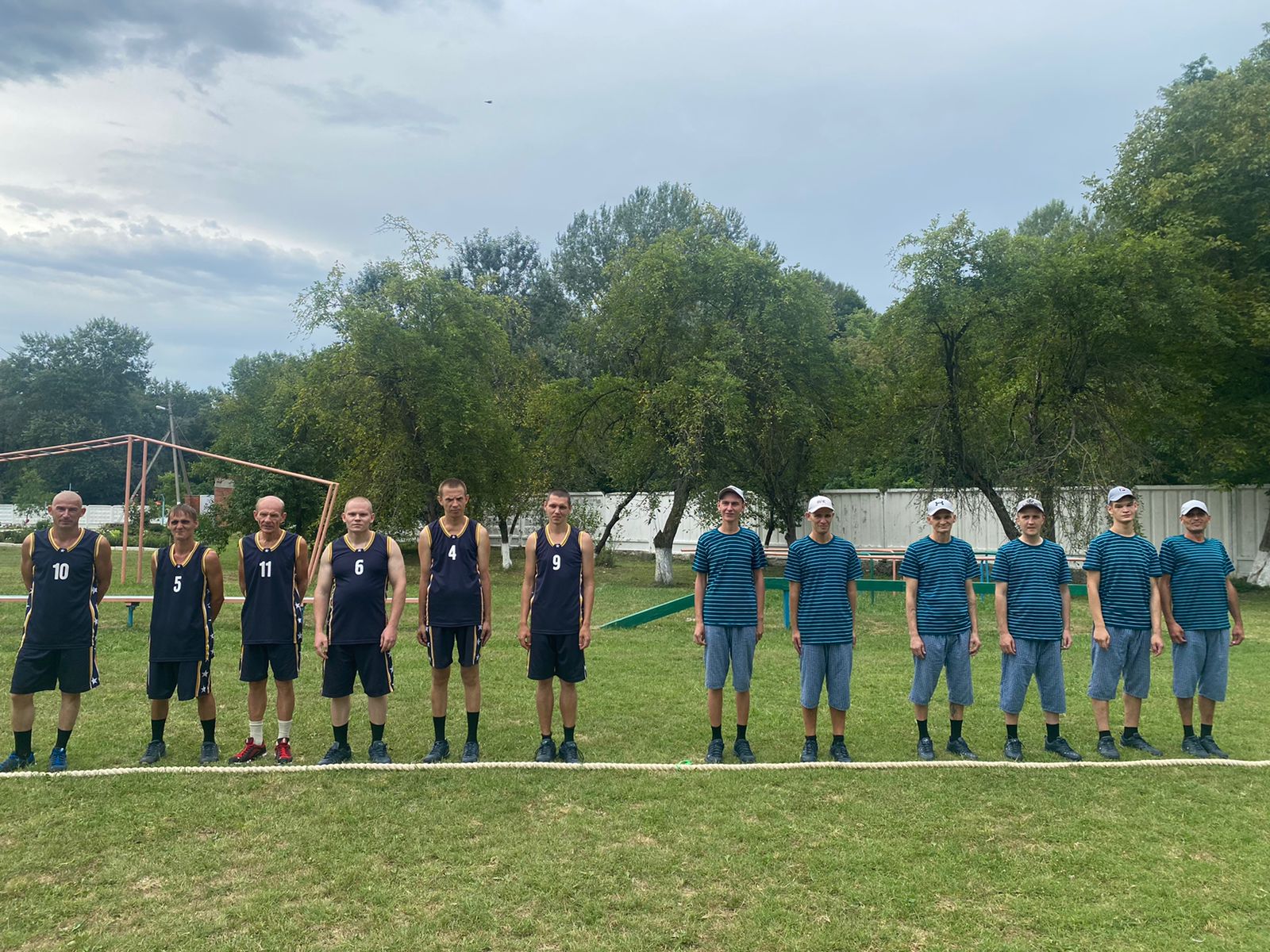 